Изначально Вышестоящий Дом Изначально Вышестоящего ОтцаПодразделение ИВДИВО Красноярск 960 архетипа ИВДИВО Аватара Синтеза Янов ИВАС Кут ХумиСовет Парадигмы. Тема: "Метагалактический Синтез каждого".Протокол Совета от 10.01.2024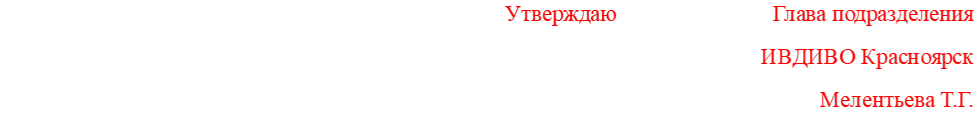 Присутствовали:1. Мелентьева Татьяна Геннадиевна2. Лачинова Юлия Валерьевна3. Шпичак Валентина Петровна4. Король Людмила Геннадьевна5. Горелова Галина Михайловна6. Ларионова Маргарита Александровна7. Бельская Надежда Владимировна8. Цариковская Полина Геннадьевна9. Сапп Людмила Александровна10. Волкова Любовь Германовна11. Шайдулина Ирина Шайхуловна12. Иваеченко Ольга Кузьминична13. Губанова Анна Викторовна14. Соколова Татьяна Викторовна  (on-line)15. Поздняк Павел Александрович  16. Кравцов Алексей Игоревич17. Браун Анна Васильевна18. Галкина Светлана Николаевна (on-line)19. Зиновьева Лариса Владимировна20. Попова Ирина Геннадьевна  (on-line)21. Прудникова Галина Савельевна  (on-line)22. Махиня Лариса Александровна  Состоялись1. Обсуждение тематики Совета. 2. Вхождение в Ревизионный Огонь3. Вхождение в 50-ю архетипическую Метагалактику Си ИВДИВО Метагалактику Бытия. Рождение Свыше и Новое Рождение Си-ИВДИВО МГ Бытия Человека-Посвящённого ИВО каждого из нас.4. Преображение Ядра ФА подразделения ИВДИВО Красноярск5. Переход в 51-й архетип Огня-Материи. Рождение Свыше и Новое Рождение До-ИВДИВО  Метагалактикой Бытия Человека-Посвящённого каждым из нас.6. Перевод 4-х Частных Зданий в 51-й архетип Огня-Материи.7. Преображение Ядра Огня, Ядра Синтеза ИВАС Кут Хуми и Ядра Части ИВО каждого из нас 51-м архетипом синтез-физически собою.8. Преображение Я-настоящего.9. Вхождение в 22-ю архетипическую Октаву Фа ИВДИВО Октаву Фа. Рождение Свыше и Новое Рождение.10. Стяжание Фа ИВДИВО Октавы Фа.11. Преображение стяжённого Фа каждого из нас и ФА подразделения ИВДИВО Красноярск минимально на 22-х архетипически Октавное явление.12. Трансляция ИВДИВО Зданий из 21-й в 22-ю архетипическую Октаву.13. Развертывание Здания подразделения ИВДИВО Красноярск в 22-й архетипической Октаве.14. Преображение Кубов Синтеза 75-и Зданий подразделения ИВДИВО Красноярск на новую внутреннюю организацию семерично.15. Преображение Ядра Синтеза подразделения, преображение Ядра Созидания, преображение Ядра ДП каждого из нас16. Обновление Частей Абсолют и Высший Абсолют и преображение этим территории ИВДИВО Красноярск.17. Преображение Абсолютного Огня и Ядра Абсолюта на 51 архетипическое явление.18. Стяжали Базис Абсолюта ИВО в Мудрости понимания, распознания, различения, познания.19. Стяжали Источник ИВО  понимания, распознания, различения, познания Источника Абсолюта каждому из нас.20. Стяжали: Сущего, Феномен, Парадигмальность, Критерии, Категории, Инструменты, Образ Абсолюта ИВО в понимании, различении, распознании, понимании каждым из нас21. Стяжён Базис Служащего ИВО, Источник Служащего ИВО, Сущее Служащего ИВО, Феномен (16-рица Феномена), Парадигмальность, Критерии, Категории, Инструменты, Образ Служащего каждым из нас.22. Стяжали Внутренний Мир Философии каждого, Внутренний Космизм, Внутреннюю Вселенскость, Внутреннюю Метагалактичность.23. Стяжали Новый Парадигмальный Взгляд каждому и команды в целом. Вхождение в Новую Парадигму каждого.  Формирование нового Образа Служащего.24. Преображение Лотоса Духа каждого 22-х архетипически Октавно.25. Преображение 8-рицы Сердец в 22-х архетипически Октавное явление.26. Преображение Планеты Сердца каждого 22-х архетипически Октавно.Решения1. Всем ДП подразделения ИВДИВО Красноярск включиться в разработку Образа Служащего 9-рицей Парадигмальности от Базиса до Образа. 2. Продолжить тематику 9-рицы Парадигмальности на Научном Совете.Составила ИВДИВО-Секретарь Колегова Жанна